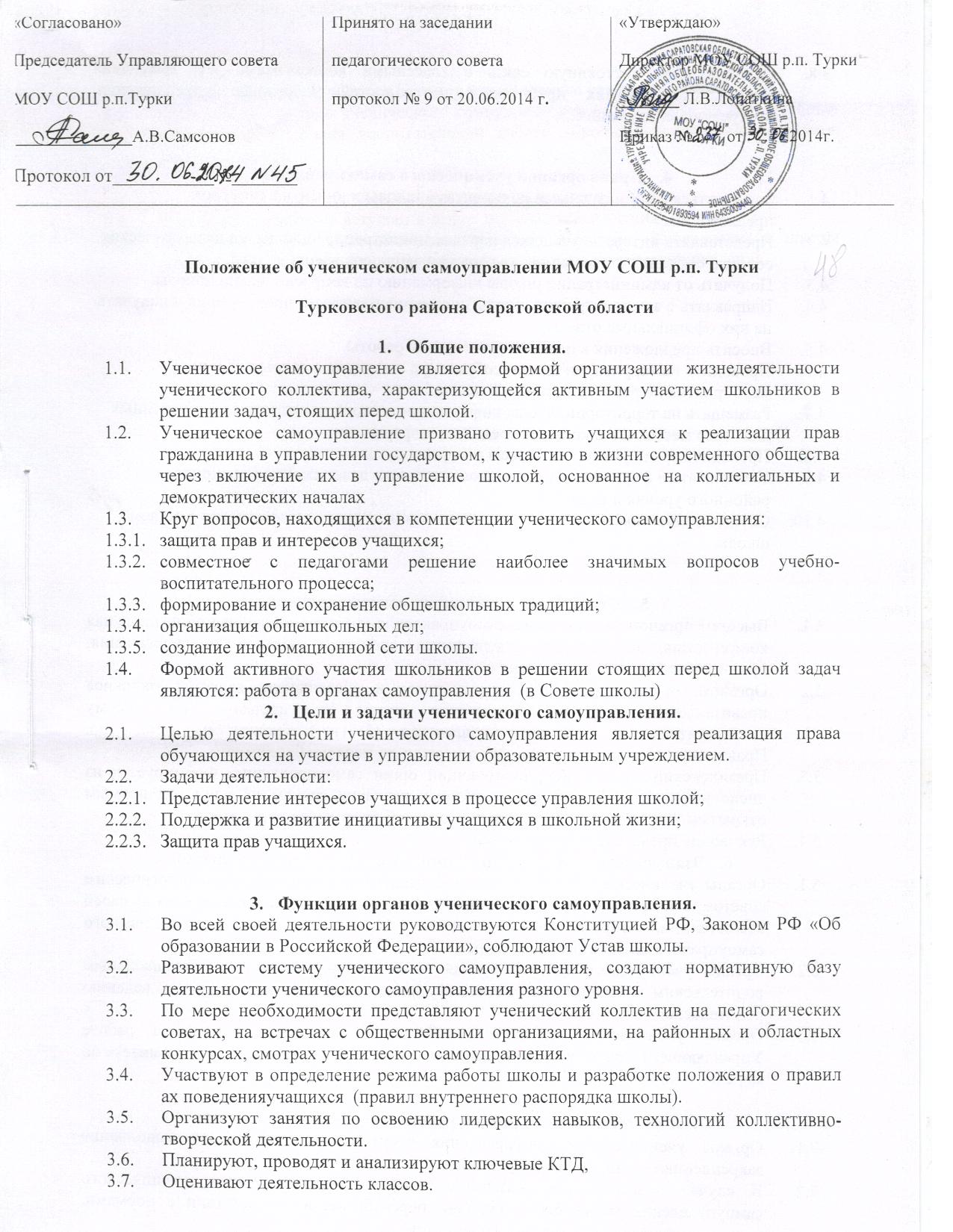 Осуществляют постоянную связь с классными коллективами для выяснения актуальных для них проблем и потребностей. Обсуждают предложения, поступающие от учащихся.Права органов ученического самоуправления.Знакомиться с нормативными документами школы и вносить к ним свои предложения.Представлять интересы учащихся перед администрацией школы, на педагогических советах, собраниях, посвященных решению вопросов жизни школы.Получать от администрации школы информацию по вопросам жизни  школы.Направлять в администрацию школы письменные запросы, предложения и получать на них официальные ответы.Вносить предложения в план воспитательной работы.Проводить на территории школы собрания, в том числе и закрытые, и иные мероприятия не реже одного раза в месяц.Размещать на территории школы информацию о своей деятельности в отведенных для этого местах и в школьных средствах информации.Проводить среди учащихся опросы и референдумы.Участвовать в формировании составов школьных делегаций на мероприятия районного уровня и выше.Осуществлять иные полномочия в соответствии с законодательством и Уставом школы.Структура ученического самоуправления.Высшим органом ученического самоуправления является ежегодная общешкольная конференция, на которой утверждается структура органов самоуправления, принимаются важнейшие решения.Органом, осуществляющим текущие права и обязанности, является школьное правительство, которое формируется путем делегирования по одному представителю от классного коллектива (5-11кл.) сроком на один год. Правительство собирается один раз в месяц и по мере необходимости.Президенский совет – координирующий орган самоуправления. Формируется из числа учащихся 9-11 классов по одному человеку сроком на один год прямым открытым или тайным голосованием. Совет собирается два раза в месяц.Руководит правительством президентВзаимосвязи с другими органами школьного самоуправления.Органы ученического самоуправления активно взаимодействуют с педагогическим советом, как органом самоуправления педагогического коллектива, исходя из своей компетенции, определенной разделом 4 «Права органов ученического самоуправления» данного Положения.Органы ученического самоуправления также взаимодействуют с общешкольным родительским комитетом по соответствующим  вопросам, отнесенным к ведению родительского комитета.Органы ученического самоуправления могут принимать участие в работе Управляющего Совета школы, педагогического совета и родительского комитета по мере необходимости.Ответственность органов ученического самоуправления.Органы ученического самоуправления несут ответственность за выполнение закрепленных за ним задач и функций.В случае невыполнения указанных задач и функций органы ученического самоуправления могут быть досрочно переизбраны в соответствии с нормами, указанными в разделе 5 данного Положения.Делопроизводство органов ученического самоуправления.План работы органов ученического самоуправления составляется на весь учебный год, исходя из плана воспитательной работы школы и предложений органов самоуправления.Заключительные положения.Настоящее положение вступает в силу с момента утверждения.Изменения в настоящее положение вносятся Советом саршекласников школы (общешкольной конференцией) по предложению органами самоуправления.